Разноуровневые карточки по русскому языку для 3 класса Тема. «Состав слова»Уровень 1.Напиши по образцу.Сделать замену – заменить,сделать подарок – ... , одержать победу – ... ,быть гостем – ... , сделать запись – ... ,найти решение – ... , покрыть краской – ... ,положить соль – ... , оказать помощь – ... .Уровень 2Спиши, изменяя окончания слов, данных в скобках. Выделенные слова раздели для переноса.Над (цветы) около дома летали (пчела, шмель, стрекоза). Трепетали на солнышкекрыльями (бабочка).Уровень 3К данным словам подбери слова с противоположным значением с тем же корнем. Выдели приставку.Развязать – связатьраздвинуть – ... разложить – ... развернуть – ... разлепить – ...вбежать – ... внести – ... въехать – ... ввести – ...вползти – ...Уровень 4 Образуй и запиши слова с суффиксами:-к-строить, чистить, стирать, переписать, погрузить, примерить, побелить-б-служить, косить, палить, дружить, ходить, стрелять, бороть
Уровень 5Выпиши однокоренные слова. Выдели приставку и корень.Море, морилка, морской, приморский, заморский, замеритьУровень1Спиши слова. Выдели корень.гостиница, гость, гостевой, гоститьчерника, черный, чернеть, чернотапопутчик, путь, попутныйУровень 2Напиши по образцу. Выдели окончания.новая улица – новые улицы, чудесная встреча – ... , частая ошибка – ... , чайная чашка – ... , живая рыбка – ... , широкое море – ... , жилая комната – ...Уровень 3Образуй слова с помощью данных приставок:под- от- при- у-ползти бежать тащить гнатьнести плыть водить лететьУровень 4Образуй слова с помощью суффикса -к-.печь – ... ночь – ... дача – ... дочь – ... река – ... рука – ...Уровень 5  Выпиши однокоренные слова. Выдели корень Кипяток, кипит, закипает, кипа, кипящий, копоть
Тема. «Предлог и приставка. Разделительные ъ и ь»Уровень 1Спиши, правильно употребляя предлоги и приставки.(До) води дело (до) конца. Цветы (под) резали (под) корень. Тропинка (с) пускалась (с) горы. Уровень 2 Спиши, вставляя пропущенные буквы.Ш...ет, п...ют, в...ет, л...ют, б...ют, сел, под...ем, обез...яна, об…явление, об...ятие, вороб...и, от...езжать, счаст...е.Уровень 3Спиши. Рядом напиши словосочетания по образцу.нагрудный значок – значок на грудинарукавная повязка – ...настенный календарь – ...заработная плата – ...Уровень4Спиши. Вставляя пропущенные буквы.Весной птицы в...ют гнезда, а осен...ю покидают родные края. Кошке очень хотелось с...есть вороб…я..Уровень 5 Составь из слов предложение, запиши,вставляя пропущенные буквы. Летом, солов.я, не,чуть, ястреб, с.ел.Тема. «Имя существительное»Уровень 1Запиши ответы на вопросы. Укажи падеж и склонение имен существительных.Где появились гусеницы? (Яблоня, слива.)Чем засадили огород? (Капуста.)Уроаень2Спиши, дописывая окончания. Определи падеж и склонение имен существительных.Ехать в трамва..., заботиться о товарищ..., видишь в зеркал..., быть в музе..., записать в тетрад..., скакать по площад...Уровень 3 Приведи примеры имен существительных трех склонений в предложном падеже.Задание 4Спиши, заменяя имена существительные единственного числа, данные в скобках, именами существительными множественного числа. Определи падеж Зима. Сне... л...жит на (тр...пинка), на (скамейка и крыша). На (елка) з...леная хвоя п...крыта инеем.Уровень5Просклоняй слова.И.п. (что?) работа (что?) поляУровень 1Запиши окончания дательного падежа имен существительных трех склонений. Приведи примеры.Уровень 2Спиши предложения, дописывая падежные окончания. Укажи склонение и падеж имен существительных.Стадо подошло к речк... . Мы шли по узкой тропинк... к опушк... леса. Отец вернулся из поездк... по Волг... . Машина ехала по дорог... к деревн... . Дорожка привела нас к озер... .Уровень 3 Спиши, заменяя имена существительные единственного числа, данные в скобках, именами существительными множественного числа. Вставь пропущенные буквы. Определи падеж.В (поле) гудит в...юга. На (речка и озеро) от (мороз) тр...щит лед.Уровень 4Спиши. Обозначь цифрой склонение.метель, квартира, болото, планета, заглавие, ладонь, календарь, Вася, морковь, морковка, осень, час, минута, год, день, сосулька, гордостьУровень5 Просклоняй слова.И.п. (кто?) снегирь (что?) задачиТема. «Имя прилагательное»Уровень 1Запиши окончания творительного и предложного падежей имен прилагательных мужского и среднего рода. Приведи примеры.Уровень2Спиши, дописывая окончания. В скобках пиши вопросы, укажи падеж прилагательных.Мы жили (...?) в красивом больш... город... .Ребята читали (...?) о смел... бесстрашн... танкист... .Уровень 3Просклоняй слова.И.п. (какой?) золотой (колос)(какие?) веселые (песни)Уровень4Спиши. Укажи падеж имен прилагательных множественного числа.Последние дни нашего похода были грозовыми. Ближние горы стали неясными, туманными. С запада доносились раскаты грома. Сверкали сильные яркие молнии. Горное эхо разносило громовые удары.Уровень5Разбери как часть речи.с высокого (дерева)Уровень1Просклоняй слова.И.п. (какой?) добрый (человек)(какие?) синие (карандаши)Уровень 2Образуй имена прилагательные мужского и среднего рода.родная (страна) ... , ...лесная (поляна) ... , ...Уровень 3Спиши, дописывая падежные окончания имен прилагательных. Укажи падеж прилагательных.В колхозе началось строительство детск... сада. С ранн... утра до поздн... вечера кипит работа. Из соседн... города на стройку приехали студенты. Они привезли саженцы для фруктов... сада.Уровень 4Запиши имена прилагательные, образуя их от имен существительных. Рядом запиши имена прилагательные противоположного значения во множественном числе радостный –…., холодный  Уровень5  Спиши, дописывая окончания. В скобках пиши вопросы. Укажи падеж прилагательных.Деревья стоят (...?) в пышн... снежн... убор... . Зимн... утром выехали туристы из города.Тема. «Глагол»Уровень 1Задание 1От глаголов и прилагательных образуй и запиши глаголы неопределенной формы.шью – ... , белый – ... , нес – ... , пишу – ... , черный – ... , помог – ...Уровень 2Спиши глаголы. Рядом напиши эти же глаголы во 2-м лице единственного числа в настоящем, прошедшем и будущем времени. От этих же глаголов с помощью приставок образуй новые. Запиши их.лететь – ... , нарядить – ... , шептать – ...Уровень 3Спиши текст, допиши окончания. Укажи время и спряжение глаголов.В поле все интересно. Жнейки стрекоч..., как большие кузнечики. На току гуд... веялка. Вдали плывет комбайн. Он приближается к току, высыпа... зерно и снова идет обмолачивать хлеб.Люди работа... весело. Бригадир дядя Вася бега... от одной группы колхозников к другой, совету..., помога... .Уровень4Запиши личные окончания глаголов II спряжения и глаголы-исключения.Уровень 1От имен существительных образуй и запиши глаголы неопределенной формы.зелень – ... , крик – ... , поливка – ... , свет – ... , погрузка – ... , корм – ...Уровень 2Спиши глаголы. Рядом запиши эти же глаголы во 2-м лице единственного числа в настоящем, прошедшем и будущем времени. От этих же глаголов с помощью приставок образуй новые глаголы. Запиши.стоять – ... , петь – ... , блестеть – ...Уровень 3Спиши текст, дописывая окончания. Укажи время и спряжение глаголов.Утро. Зеленый луг ярко блестит на солнце. Пахн... цветами и свежей травой. В синем небе трепещ..., дрожит, медленно поднимается в вышину золотая звездочка. Это жаворонок взлета...над лугом.В густой траве звучат разные голоса птиц. Подойдешь поближе и услыш... эти звуки.Уровень 4Запиши личные окончания глаголов I спряжения и глаголы-исключения II спряженияУровень  От имен существительных образуй и запиши глаголы неопределенной формы.бег – ... , сад – ... , смотр – ... , корм – ... , пение – ... , посадка – ...Уровень 2Спиши. Укажи спряжение и время выделенных глаголов.Широко раскинулись колхозные поля. Их недавно вспахали. Прошел теплый дождь. Вылезли на свет зеленые травинки. Милые цветы мать-и-мачехи раньше всех появляются на голой земле. Журчат, звенят веселые ручейки. Скоро прилетят пернатые друзья.Уровень 3С помощью приставок образуй глаголы будущего времени. Запиши, выдели окончания.учу – выучу, выучишь, выучит, выучатстрою –пишу –Уровень4Запиши глаголы-исключения II спряжения.Тема. «Местоимение»Уровень 1Запиши личные местоимения 1-го, 2-го, 3-го лица единственного и множественного числа.Уровень 2Просклоняй местоимение.И.п. (кто?) мыУровень 33Спиши. Укажи лицо и число местоимений.Мы любим рассказы Аркадия Гайдара. Я очень люблю сосну. А у нас в деревне сосны растут. Как вы проводите выходной день? Ребята решили взять шефство над старушкой. Она жила в конце нашей улицы.Уровень 4Спиши. Вставь пропущенные местоимения, определи число и лицо.Ранней весной ... отправились к знакомому леснику. ... жил в лесной сторожке. Дорога шла лесом. ... вела прямо к избушке лесника.Уровень 1. Запиши личные местоимения 1-го, 2-го, 3-го лица во множественном числе.Уровень 2Просклоняй местоимение.И.п. (кто?) тыУровень 3Спиши. Вместо выделенных слов напиши подходящее по смыслу местоимение. Определи их лицо и число.Мама – самый светлый, самый дорогой для меня человек. Мама учит меня добру. У школы растут красивые березы. Березы широко раскинули свои ветви.Уровень 4Спиши. Определи лицо и число местоимений.Моя мама работает на фабрике. Она ветеран труда. Ее на фабрике все уважают и ценят. К ней многие работники обращаются за советом.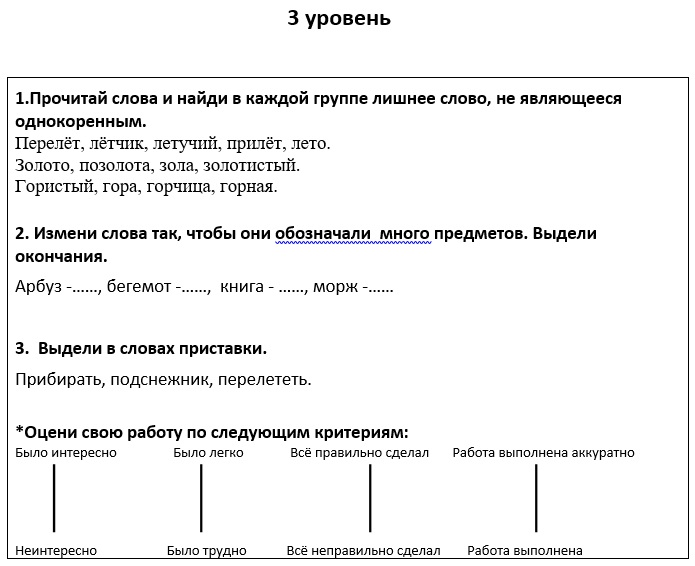 